MODÈLE D'ANALYSE DE RENTABILISATION DE PROJET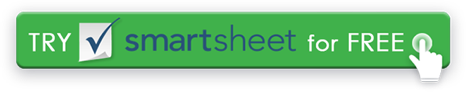 ANALYSE DE RENTABILISATION TABLE DES MATIÈRESRÉSUMÉPrésentez brièvement le projet et la raison pour laquelle vous vous êtes lancé dans le projet. Résumez ce qui est nécessaire pour exécuter le projet avec succès. Cela devrait prendre environ cinq minutes à lire au lecteur et devrait lui fournir toutes les informations dont il a besoin pour avoir une vue d'ensemble solide du projet et de ses exigences.APERÇUVISIONDécrivez en une ligne les avantages escomptés du projet proposé.OBJECTIF STRATÉGIQUEDécrivez comment votre projet contribue aux plans stratégiques de l'organisation.L'ANALYSE DE RENTABILISATIONOBJET DE L'ANALYSE DE RENTABILISATIONDécrivez les questions sur le projet que l'analyse de rentabilisation résoudra.PROMOTEUR DE L'ANALYSE DE RENTABILISATIONNommez la personne, le service ou le groupe qui parraine l'analyse de rentabilisation.Paysage économique et commercial et énoncé des problèmesApportez la preuve des avantages de votre projet. Justifiez votre projet en termes de paysage commercial et économique, et décrivez comment la solution actuelle répond aux besoins de l'entreprise ou ne parvient pas à y répondre. Détaillez l'écart entre les objectifs de l'entreprise et ce que la solution actuelle réalise.Hypothèses et contraintesDétaillez les principales hypothèses, telles que le financement prévu, et les contraintes, telles que le besoin d'équipement spécial ou de ressources techniques.Alternatives viablesFournir un aperçu des options autres que la solution proposée. Dans les analyses de rentabilisation, une option peut être de maintenir le statu quo.Pour chaque option, les informations suivantes doivent être fournies :   ● Avantages et inconvénients  ● Coûts : Inclure les coûts totaux de tous les livrables, des coussins de risque et des activités de gestion de projet, ainsi que tous les autres coûts directs et indirects.  ● Risques : Inclure des risques tels que la perte de la demande des clients, les problèmes d'équipement et d'installations, l'absence de cautionnement d'assurance, les changements réglementaires et tout autre risque pertinent.  ● Incidence sur les intervenants : Pour certains critères, il n'existe aucune évaluation numérique (p. ex., coût ou temps). Pour chaque option, attribuez un numéro pour indiquer le niveau d'impact pour       chaque partie prenante, puis totaliser les cotes.OPTION 1OPTION 2OPTION 3COMPARAISON DES OPTIONSRésumez les détails de chaque option dans un tableau.RÉSUMÉ DES OPTIONS PAR INTERVENANTIntégrez les cotes des intervenants pour chaque option.OPTION RECOMMANDÉEDécrire l'option préférée dérivée de l'analyse précédente.PLAN DE MISE EN ŒUVREUtilisez l'option recommandée pour décrire la façon dont le projet sera géré. Cette section décrit la portée du projet potentiel.TITRE DU PROJETDonnez au projet un nom clair et descriptif. Tenez compte des conventions d'affectation de noms de votre organisation, telles que les formats de numérotation.RÉSULTATS ET INDICATEURS DE RENDEMENT CLÉSÀ l'aide de l'information de la section d'analyse, décrivez les résultats attendus et les livrables, les dates de livraison, les critères de mesure du succès et qui est responsable de l'atteinte des résultats. Décrivez les résultats comme des éléments, des services ou des processus tangibles nouveaux ou modifiés, et décrivez quels clients, qu'ils soient internes ou externes, utiliseront le livrable et quels avantages en découlent.PLAN DE TRAVAILDécrivez comment le projet sera exécuté. Inclure:  ● Phases de projet de haut niveau ● Les livrables et les dates d'achèvement cibles ● Le coût en dollars pour réaliser le plan ● Le personnel et l'expertise requisBUDGETFournir un budget de projet de haut niveau.RESSOURCES ADDITIONNELLESDécrivez les autres ressources requises, comme l'équipement, les ressources humaines ou l'espace de bureau ou de laboratoire supplémentaire.cadre de gestion de projetGOUVERNANCEDressez la liste des parties responsables et de leurs coordonnées.Le chef de projet est responsable de la gestion de la mise en œuvre du projet.   Le promoteur du projet est responsable de s'assurer que le projet est terminé.  Vous pouvez également décrire votre équipe de projet, vos équipes d'examen et vos consultants en qualité.GESTION DE LA QUALITÉAu besoin, décrivez l'approche de gestion de la qualité, comme les méthodologies et les normes approuvées, la gestion des changements et des problèmes, ainsi que le processus d'examen et d'acceptation.EXAMEN APRÈS ACTIONDécrivez comment l'équipe et les intervenants seront informés après la fin du projet et comment les leçons apprises seront saisies.ANALYSE DU RISQUERemplissez la feuille de travail ci-dessous en détaillant les principaux risques. Complétez la feuille de calcul pour chaque option.  CLÉ DE NOTATIONUtilisez la clé pour calculer l'effet combiné de la VRAISEMBLANCE et du SÉRIEUX. Un score total inférieur représente un risque plus faible.FEUILLE DE TRAVAIL SUR LES RISQUESOPTION:  HISTORIQUE DES VERSIONSHISTORIQUE DES VERSIONSHISTORIQUE DES VERSIONSHISTORIQUE DES VERSIONSHISTORIQUE DES VERSIONSVERSIONAPPROUVÉ PARDATE DE RÉVISIONDESCRIPTION DU CHANGEMENTAUTEURPRÉPARÉ PARTITREDATEAPPROUVÉ PARTITREDATEDESCRIPTION DE L'OPTIONAVANTAGESINCONVÉNIENTSDÉPENSRISQUESIMPACT SUR LES PARTIES PRENANTESIMPACT POSITIFIMPACT POSITIFIMPACT POSITIFIMPACT NÉGATIFIMPACT NÉGATIFIMPACT NÉGATIFPARTIES PRENANTESHAUT( 3 )DOULEUR MOYENNE( 2 )BAS( 1 )AUCUN IMPACT( 0 )BAS( -1 )DOULEUR MOYENNE( -2 )HAUT( -3 )NOTATIONTOTAL GÉNÉRALTOTAL GÉNÉRALTOTAL GÉNÉRALTOTAL GÉNÉRALTOTAL GÉNÉRALTOTAL GÉNÉRALTOTAL GÉNÉRALTOTAL GÉNÉRALDESCRIPTION DE L'OPTIONAVANTAGESINCONVÉNIENTSDÉPENSRISQUESIMPACT SUR LES PARTIES PRENANTESIMPACT POSITIFIMPACT POSITIFIMPACT POSITIFIMPACT NÉGATIFIMPACT NÉGATIFIMPACT NÉGATIFPARTIES PRENANTESHAUT( 3 )DOULEUR MOYENNE( 2 )BAS( 1 )AUCUN IMPACT( 0 )BAS( -1 )DOULEUR MOYENNE( -2 )HAUT( -3 )NOTATIONTOTAL GÉNÉRALTOTAL GÉNÉRALTOTAL GÉNÉRALTOTAL GÉNÉRALTOTAL GÉNÉRALTOTAL GÉNÉRALTOTAL GÉNÉRALTOTAL GÉNÉRALDESCRIPTION DE L'OPTIONAVANTAGESINCONVÉNIENTSDÉPENSRISQUESIMPACT SUR LES PARTIES PRENANTESIMPACT POSITIFIMPACT POSITIFIMPACT POSITIFIMPACT NÉGATIFIMPACT NÉGATIFIMPACT NÉGATIFPARTIES PRENANTESHAUT( 3 )DOULEUR MOYENNE( 2 )BAS( 1 )AUCUN IMPACT( 0 )BAS( -1 )DOULEUR MOYENNE( -2 )HAUT( -3 )NOTATIONTOTAL GÉNÉRALTOTAL GÉNÉRALTOTAL GÉNÉRALTOTAL GÉNÉRALTOTAL GÉNÉRALTOTAL GÉNÉRALTOTAL GÉNÉRALTOTAL GÉNÉRALCRITÈRESOPTION 1OPTION 2OPTION 3AVANTAGESINCONVÉNIENTSDÉPENSRISQUESNOTESPARTIES PRENANTESOPTION 1OPTION 2OPTION 3PARTIE RESPONSABLERÔLECOORDONNÉESSÉRIEUXSÉRIEUXSÉRIEUXSÉRIEUXNOTE DE GRADEUn5BASDOULEUR MOYENNEHAUTEXTRÊMENOTE DE GRADEB4VRAISEMBLANCEBASEDCUnNOTE DE GRADEC3VRAISEMBLANCEDOULEUR MOYENNEDCBUnNOTE DE GRADED2VRAISEMBLANCEHAUTCBUnUnNOTE DE GRADEE1COTE DE RISQUECOTE DE RISQUECOTE DE RISQUECOTE DE RISQUECOTE DE RISQUERISQUES MAJEURSINITIAL GRADESTRATÉGIECOÛTNOTE FINALENOTE D'ÉVALUATIONTOTAUXTOTAUXTOTAUXDÉMENTITous les articles, modèles ou informations fournis par Smartsheet sur le site Web sont fournis à titre de référence uniquement. Bien que nous nous efforcions de maintenir les informations à jour et correctes, nous ne faisons aucune déclaration ou garantie d'aucune sorte, expresse ou implicite, quant à l'exhaustivité, l'exactitude, la fiabilité, la pertinence ou la disponibilité en ce qui concerne le site Web ou les informations, articles, modèles ou graphiques connexes contenus sur le site Web. Toute confiance que vous accordez à ces informations est donc strictement à vos propres risques.